   Coulis de framboises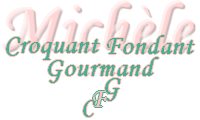 Vous pourrez le faire avec d'autres fruits suivant le même principe.Pour un gros pot de coulis 

- 400 g de framboises
- 250 g de sucre en poudre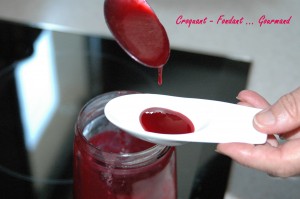 Avec le Thermomix :
Nettoyer les fruits et les verser dans le bol de l'appareil.
Comme j'utilise des fruits surgelés, donc pas besoin de les nettoyer,  j'attends qu'ils soient un peu dégelés avant de continuer.
Ajouter le sucre.
Régler 10 mn à 90° en vitesse 3.Le coulis est prêt. Passer au tamis si comme moi, vous n'aimez pas retrouver les pépins.
Le laisser refroidir en le filmant à même le coulis pour éviter la formation d'une peau.
Mettre dans un pot.
Fermer et conserver au réfrigérateur.Si vous n'avez pas de Thermomix :Faire chauffer dans une casserole les framboises et le sucre en remuant et laisser cuire jusqu'à ce que les framboises s'écrasent et que le sirop s'épaississe.
Mixer et filtrer éventuellement.